Assignment 7 – Excel GraphingObjective: In this assignment, you will be learning how to create graphs using data you have input on Microsoft Excel. You will create 3 different types of graphs and understand which to use depending on the type of data.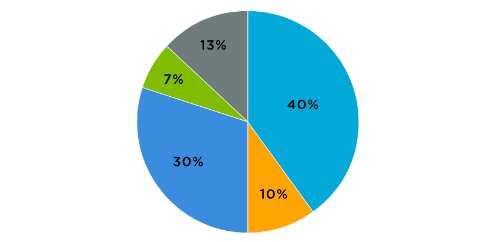 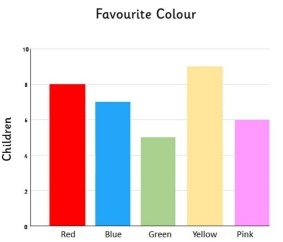 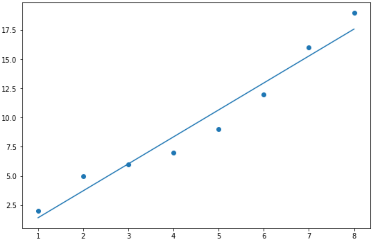 Before You Begin…Create a new Edublog PostLog into your Edublog and go to your DashboardClick Posts  Add NewTitle: Assignment 7 – Excel GraphingOpen a new Excel blank workbookMake sure to save this file with an appropriate name in your DL10 OneDrive folderFor each new type of graph (parts 1-3 of the assignment), create a new Sheet in your spreadsheet (tutorial: https://www.youtube.com/watch?v=dyY2bTcwhoc); make sure to name your 3 sheets appropriately.The online and desktop versions of Excel are a little different. We recommend you use the DESKTOP version for your assignments.Sheet 1: Pie GraphA pie graph is used to show percentages of a whole. It compares categories with different number values.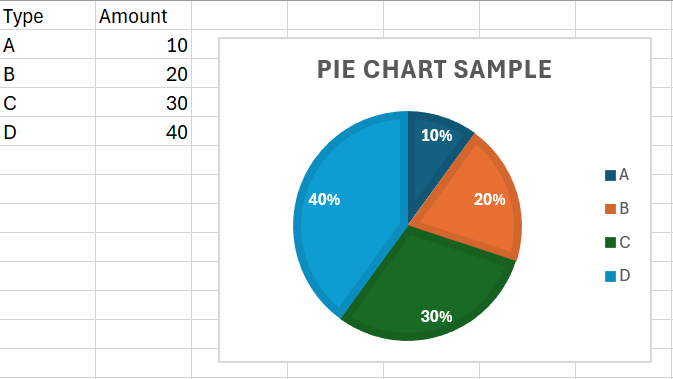 Add a screenshot of your data and graph on your Edublog post. Write a 2-3 sentence description about it underneath.Sheet 2: Bar GraphA bar graph is used to compare different groups easily. The x-axis is non-numerical, and the y-axis is numerical.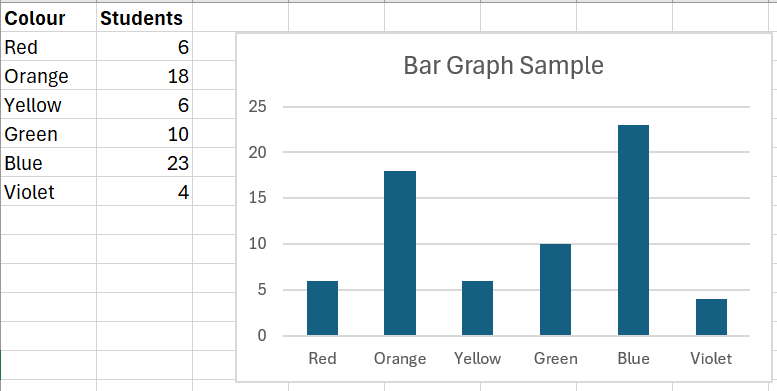 Add a screenshot of your data and graph on your Edublog post. Write a 2-3 sentence description about it underneath.Sheet 3: Line GraphA line graph is often used to track changes over time or visualize relationships between two variables. Both the x-axis and y-axis are numerical. Series of data points are plotted, and they are connected or a line of best fit is drawn (also known as “trend line”).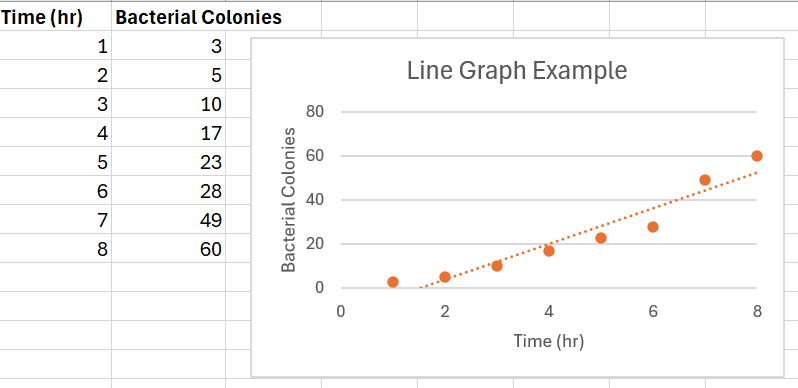 Add a screenshot of your data and graph on your Edublog post. Write a 2-3 sentence description about it underneath.Add your final Excel spreadsheet document at the end of your Edublog post. You can do this by clicking “Add Document” and uploading your file.Watch & ReadHow To Create A Pie Chart In Excel by Steven Bradburn https://www.youtube.com/watch?v=0WNJkBXywMUPie Charts by Tableau https://www.tableau.com/data-insights/reference-library/visual-analytics/charts/pie-charts Type of DataFor your pie graph, use data from your own daily life, such as:Breakdown of minutes spent on different social media platforms in a weekIngredients in a baking recipe you triedYour spending categories over a monthTime allotted to different activities in your dayTips & TricksEach “slice” of the pie should be labelled with percentagesA descriptive title and legend should be includedDo not complicate the visual display of the graph; the simpler the betterPie graphs work best for showing data with 5 categories or lessWatch & ReadHow to Make a Bar Graph in Excel by Excel Tutorials by EasyClick Academyhttps://www.youtube.com/watch?v=fk-iFv5_Rdo Bar Graph by SplashLearnhttps://www.splashlearn.com/math-vocabulary/geometry/bar-graph A Complete Guide to Bar Charts by Mike Yihttps://chartio.com/learn/charts/bar-chart-complete-guide/ Type of DataFor your bar graph, survey a group of at LEAST 10 people (e.g. your friends, family, classmates, tech leaders, teachers). Sample survey questions include:What is your favourite candy?What month is your birthday in?What mode of transportation do you take to school?Tips & TricksFor this assignment, create a vertical bar graph, NOT horizontalMake sure your axes are appropriately scaled (data fills up the graph and limit blank space)EXTENSION FOR BONUS MARK: Create a Microsoft Form to digitize your survey. Include the QR code or link to your survey in this sheet below your graph.Watch & ReadMaking Scatter Plots/Trendlines in Excel by BurkeyAcademyhttps://www.youtube.com/watch?v=kLROcLFzH8o How to Make a Scatter Plot in Excelhttps://www.youtube.com/watch?v=MfEAEmdFOBo&t=21s Scatter Plot vs. Line Graph by ChartExpohttps://chartexpo.com/blog/scatter-plot-vs-line-graph# Type of DataFor your line graph, you will get your data from one of the following websites:Compound growth calculator: https://mdm.ca/learn/compound-growth-calculator?fixed=fixed Growing Plants: https://gizmos.explorelearning.com/find-gizmos/launch-gizmo?resourceId=615 Bacteria growth calculator: https://www.omnicalculator.com/biology/bacteria-growth You can use other websites that you have found, collect your own data, or use old data from a previous course. Just make sure that both your variables are numerical.Tips & TricksFor our course, a scatter plot and line graph mean the same thing, because you will be adding a trendline to your scatter plot.Label all your axes well with appropriate scalesInstructions for Submitting this AssignmentMake sure ALL SECTIONS and details are checked, edited, and thoroughly completed.Upload your Excel file on a new Edublog post under “DL 10” category. View the post and double check that your spreadsheet has been attached properly.Copy the direct link of your post to submit to TEAMS (NOT just your homepage link- it MUST be the DIRECT link to your Assignment 7 post) If your link contains the words “admin” or “preview”, teachers will not have access to it!